Employee Express (EEX) Login Procedures UpdateEmployee Express accounts are currently only available using PIV cards 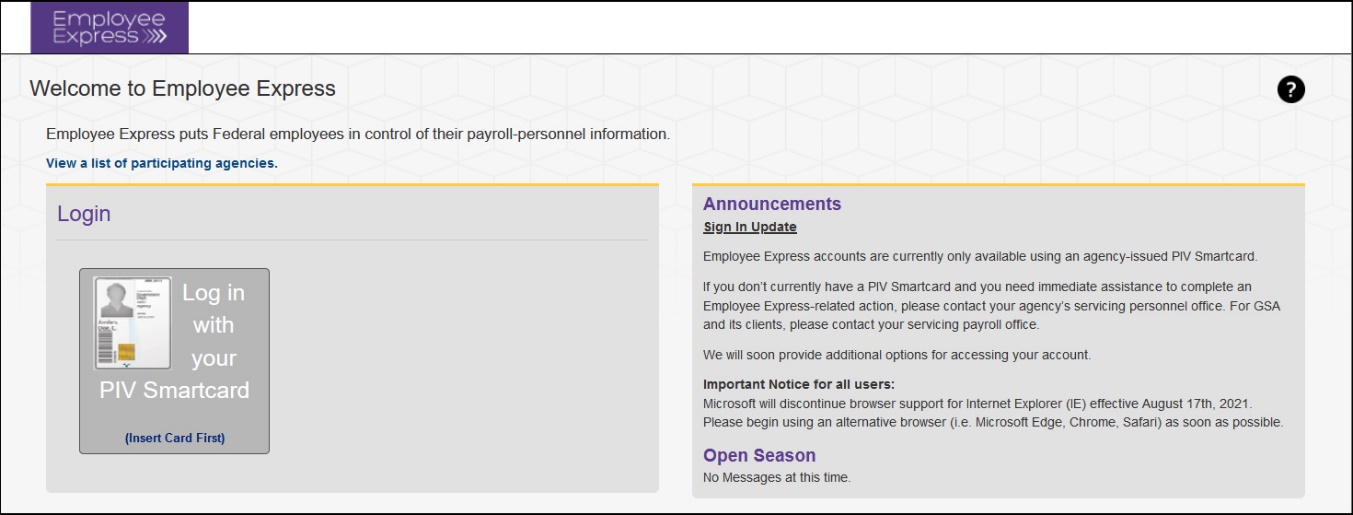 The Login ID/Password feature on Employee Express has been temporarily removed while the system is being updated to implement multi-factor authentication. The new Employee Express login procedure should be available within approximately three weeks.EEX Login TipsPIV card is not working? Use the Forgot Password link to establish a new Password, to be used in conjunction with reestablishing PIV card access. Need to register a PIV Smartcard? Go through the same process above using the Forgot Password link.If you don’t currently have a PIV card and you need immediate assistance to complete an Employee Express-related action (e.g., address changes, tax changes, allotment changes, etc.), please contact your servicing HR Specialist._______________________________________________________________________________________________ResourcesEmployee ExpressEmployee Express Resource Page on IBC Customer CentralQuestions?If you have any questions, please contact your servicing HR Specialist.